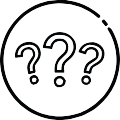 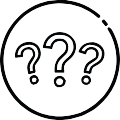 ШТА ЈЕ ИЗАЗОВ?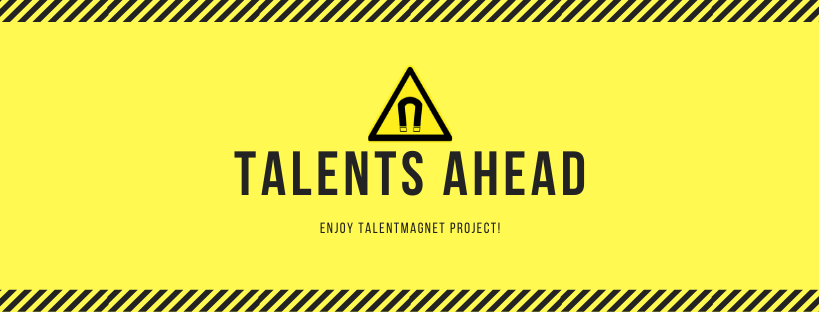 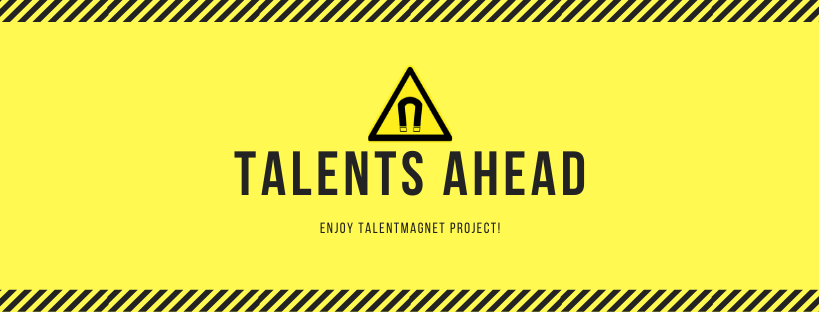 Талентовани и вешти  млади људи напуштају своје градове да би почели да раде и живе негде другде – у главном граду,великим градовима или чак иностранству. Као резултат,мали и средњи градови починњу да заостају.ШТА РАДИМО У ВЕЗИ С ТИМ?	Талент магнет ће подржати мале / средње градове у Дунавском региону да примене стратегије у циљу задржавања и привлачења талентоване младе радне снаге.КАКО ТАЛЕНТМАГНЕТ ПОМАЖЕ?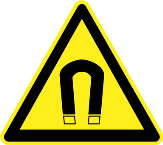 Да бисмо постигли наш циљ биће развијено неколико корисних алата (нпр.Апликација ѕа паметни телефон) који се обраћају младим талентима и користе њихов језик. Поред тога, разни модели,методолошки водичи и алати биће развијени и тестирани у партнерским градовима.КОЈЕ СУ ПРЕДНОСТИ ЗА ГРАДОВЕ?Надовезујући се на транснационално искуство и знање, ТалентМагнет пружиће заинтересованим градовима моделе,алате и стратегије који им могу помоћи да задрже и привуку талентоване младе људеШТА ЧЕКАШ? РАДИ СА ТЕЛЕНТМАГНЕТОМ!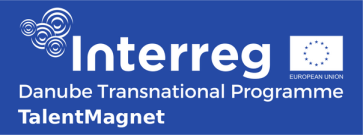 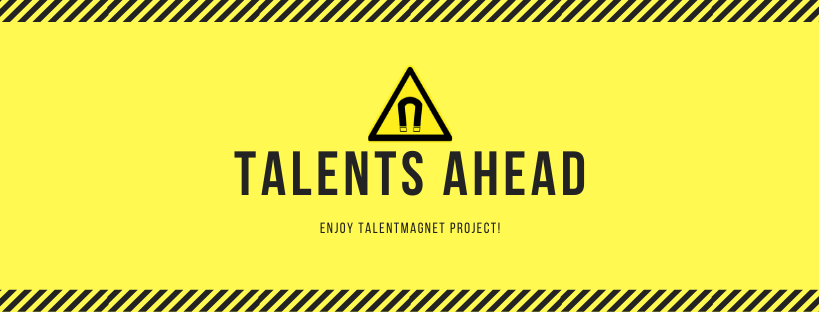 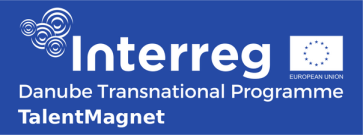 ПРОГРАМ ФИНАНСИРАН ОД СТРАНЕ ЕВОПСКЕ УНИЈЕPOSETITE NAS NA WWW.INTERREG*DANUBE EU TALENTMAGNETIDITE NA WWW.FACEBOOK.COM/TALENTMAGNETPROJECT